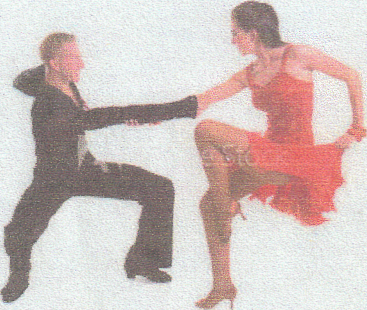 COMFORT INNJANUARY OLDIES DANCE  Hits of the 50’s, 60’s and 70’sSAT.  January13, 2018  8 P.M.    Includes 1 Free Drink - $10 per/PersonMUSIC BY D.J.RONRt. 28 Bar & Grill, Comfort inn, RIDC ParkLimited Food Available. 